Marvelous Math Websites     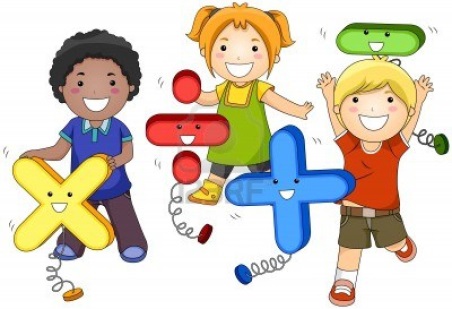 It can be difficult for parents to keep math on the front burner, especially when it is hard to know exactly what their child should be learning. Here are some of the best websites to help your child maintain their math learning and have fun at the same time!www.mathforum.comThis online community includes teachers, students, researchers, parents and educators who have an interest in math and math education. The site includes Ask Dr. Math, Problems of the Week, discussion groups and much more.www.AAAmath.comCustomized by grade level and topic, AAA Math features explanations of various mathematical topics, practice problems and fun, challenging games.www.figurethis.orgCreated by the National Council of Teachers of Mathematics, this site helps families enjoy mathematics outside school through a series of fun and engaging challenges.www.mathcats.comMath Cats provides playful explorations of important math concepts through games, crafts and interactive projects. It includes a magic chalkboard and an art gallery.www.mathisfun.comThis website is for parents, students, and teachers. It is complete with lessons, activities and games on numbers, geometry, measurement, algebra, etc.www.funbrain.com/brain/MathBrain/MathBrain.htmlThis site includes 17 original games based on soccer, car racing and much more! Other games include Math Baseball, where a child can score runs with correct answers, and Operation Order, where students can build pyramids with their knowledge of algebra!www.eduplace.com/kids/math.jspThis website is geared towards educators, students, and families. It provides a wide variety of math games, activities, and “brain teasers” appropriate for each grade level and specifically designed to meet math standards in Connecticut.www.mathstories.comThis resource offers practice in solving word problems to promote math problem solving and critical thinking skills for students in grades 1-6. www.mathmastery.comThis online resource features family math activities for grades 3-5 and 6-8. These activities focus on a range of important math concepts such as operations, algebra, geometry, problem solving and more!http://sadlier-oxford.com/math/index.cfmThis website for students and parents features Math Mad Minutes (timed activities), a Problem of the Day, practice activities, and even math vocabulary puzzles for grades K-6. www.math-drills.comThis resource offers printable math worksheets AND answer keys on topics including addition/subtraction, multiplication/division, fractions, decimals and more. www.xtramath.comThis is a free web program that teaches addition, subtraction, multiplication, and division facts which are critical to success in math.www.bedtimemath.orgThis program presents a “bedtime math problem” each night, designed to challenge your child to think critically about how to solve math problems. It provides parents with hints about how to help your child think through the problem (without just telling them the answer).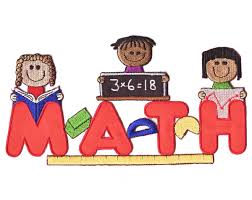 